SEGUNDA-FEIRA 09 DE NOVEMBRO DE 2020. AULA PARANÁ: Link: https://youtu.be/ZBl9H8Zl2Xo (ATIVIDADE COMPLEMENTAR)                               O QUE VAMOS ESTUDAR?                       > MUSICALIZÃO E BRINCADEIRAS <               PARA QUE VAMOS ESTUDAR ESSES CONTEÚDOS?Campo de Experiência: Traços, Sons, Cores e Formas: Melodia e ritmo.(EI03TS01) Cantar canções conhecidas, acompanhando o ritmo com gestos ou com instrumentos musicais.Campo de Experiência: Corpo, Gestos e Movimentos: Jogos expressivos de linguagem corporal.(EI03CG02). Participar de jogos e brincadeiras que permitem: andar e correr de diversas maneiras, saltar e gesticular.ATIVIDADES: Vocês irão ouvir a história O Patinho feio e depois cantar a música da Xuxa “Cinco Patinhos”. Realizar a brincadeira dirigida Pato-Pato Ganso, que segue abaixo como se brinca e também se quiser assistir o vídeo da brincadeira.SEGUE ABAIXO A BRINCADEIRA DIRIGIDA IMPRESSA: PATO, PATO, GANSO.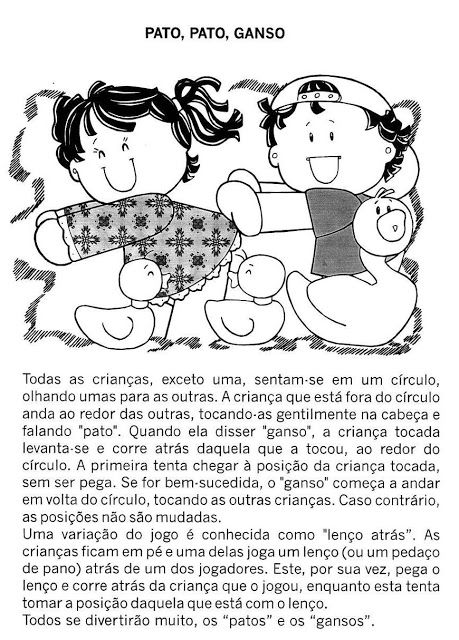 SEGUE ABAIXO O LINK DO VÍDEO DA BRINCADEIRA: PATO, PATO, GANSO.https://www.youtube.com/watch?v=7bRsBYRrLCkSEGUE ABAIXO O LINK DO VÍDEO DA MÚSICA: CINCO PATINHOS.https://www.youtube.com/watch?v=1zlTwy7iYZcSEGUE ABAIXO A LETRA DA MÚSICA: CINCO PATINHOS.CINCO PATINHOS FORAM PASSEARALÉM DAS MONTANHAS PARA BRINCARA MAMÃE GRITOU: "QUÁ, QUÁ, QUÁ, QUÁ"MAS SÓ QUATRO PATINHOS VOLTARAM DE LÁQUATRO PATINHOS FORAM PASSEARALÉM DAS MONTANHAS PARA BRINCARA MAMÃE GRITOU: "QUÁ, QUÁ, QUÁ, QUÁ"MAS SÓ TRÊS PATINHOS VOLTARAM DE LÁTRÊS PATINHOS FORAM PASSEARALÉM DAS MONTANHAS PARA BRINCARA MAMÃE GRITOU: "QUÁ, QUÁ, QUÁ, QUÁ"MAS SÓ DOIS PATINHOS VOLTARAM DE LÁDOIS PATINHOS FORAM PASSEARALÉM DAS MONTANHAS PARA BRINCARA MAMÃE GRITOU: QUÁ, QUÁ, QUÁ, QUÁMAS SÓ UM PATINHO VOLTOU DE LÁUM PATINHO FOI PASSEARALÉM DAS MONTANHAS PARA BRINCARA MAMÃE GRITOU: "QUÁ, QUÁ, QUÁ, QUÁ"MAS NENHUM PATINHO VOLTOU DE LÁPOXA, A MAMÃE PATINHA FICOU TÃO TRISTE NAQUELE DIAAONDE SERÁ QUE ESTAVAM OS SEUS FILHOTINHOS?MAS ESSA HISTÓRIA VAI TER UM FINAL FELIZSABE POR QUÊ?A MAMÃE PATINHA FOI PROCURARALÉM DAS MONTANHAS, NA BEIRA DO MARA MAMÃE GRITOU: "QUÁ, QUÁ, QUÁ, QUÁ!"E OS CINCO PATINHOS VOLTARAM DE LÁ                          TERÇA-FEIRA 10 DE NOVEMBRO DE 2020.(PROPOSTA Nº (137) AULA PARANÁ: Link https://www.youtube.com/watch?v=oukgWL17sOkO QUE VAMOS ESTUDAR?NUMERAÇÃO E MUSICALIZAÇÃOPARA QUE VAMOS ESTUDAR ESSES CONTEÚDOS?Campo de Experiência: Escuta, Fala Pensamento e Imaginação.  Ritmo.(EI03EF02) Participar de brincadeiras cantadas e cantar músicas de diversos repertórios.Campo de Experiência: Espaços, Tempos, Quantidades, Relações e Transformações. Contagem oral (EI03ET07) Reconhecer a seqüência numérica  e ampliando essa possibilidade.Campo de Experiência: O Eu, o Outro e o Nós. Autonomia.(EI03EO02) Enfrentar desafios em brincadeiras e jogos para desenvolver confiança em si próprio.COMO VAMOS ESTUDAR ESSES CONTEÚDOS:ATIVIDADES: APRENDER COM MÚSICA É SEMPRE MAIS DIVERTIDO. CANTE, JUNTO COM AS CRIANÇAS, MÚSICAS INFANTIS CUJA LETRA ILUSTRE A CONTAGEM DOS NÚMEROS DE 1 A 10. SEGUE A BAIXO O LINK DA LETRA DA MÚSICA PARA QUE VOCÊS POSSAM CANTAR JUNTOS E TAMBÉM A ATIVIDADE IMPRESSA: RECORTE OS NÚMEROS E COLE NA SEQÜÊNCIA. BRINCAR DE BOLICHE. BRINCADEIRA DIRIGIDA: BOLICHE.ESSA BRINCADEIRA PODE AJUDAR OS ALUNOS A DESENVOLVEREM O DOMÍNIO DA ADIÇÃO. COM 10 GARRAFAS PET E UMA BOLA — QUE NÃO SEJA MUITO GRANDE — É POSSÍVEL ORGANIZAR UMA DIVERTIDA DISPUTA.BASTA ATRIBUIR UM NÚMERO A CADA GARRAFA E POSICIONÁ-LAS DE FORMA QUE SEJA DIFÍCIL DERRUBAR TODAS DE UMA VEZ. UM A UM, ENTÃO, OS ALUNOS FAZEM UM ARREMESSO. DEPOIS DE JOGAR, CADA UM DEVE CONTABILIZAR QUANTOS PONTOS FEZ, DE ACORDO COM AS GARRAFAS QUE DERRUBOU. GANHA AQUELE QUE FIZER O MAIOR NÚMERO DE PONTOS.SEGUE ABAIXO A IMAGEM DA BRINCADEIRA: BOLICHE.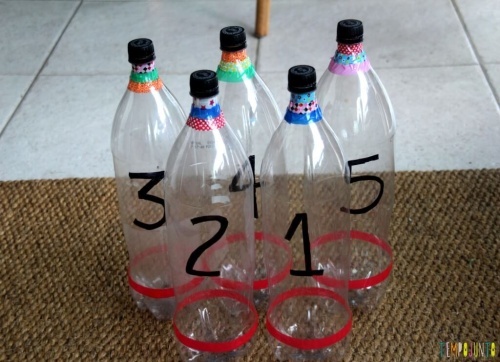 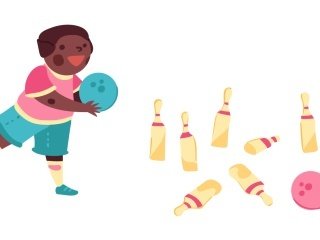 SEGUE ABAIXO O LINK DA BRINCADEIRA: BOLICHE.https://www.youtube.com/watch?v=92MNoEbVv4cSEGUE ABAIXO O LINK DO VÍDEO DA MÚSICA: Indiozinhoshttps://www.youtube.com/watch?v=vOQvZKGo8m0&feature=emb_logoLETRA DA MÚSICA: Indiozinhos1,2,3, indiozinhos.
4,5,6, indiozinhos.
7,8,9, indiozinhos.
10, num pequeno bote.Iam navegando pelo rio abaixo
quando o jacaré se aproximou
e o pequeno bote dos indiozinhos
quase, quase, virou! QUARTA-FEIRA, 11 DE NOVEMBRO.AULA PARANÁ: PROPOSTA Nº 138https://youtu.be/WyJJpV3-CRMO EU O OUTRO E O NÓS: ➢ PRÓPRIO CORPO E SUAS POSSIBILIDADES MOTORAS, SENSORIAIS E EXPRESSIVAS.- (EI03EO02) Enfrentar desafios em brincadeiras e jogos para desenvolver confiança em si próprio.CORPO, GESTOS E MOVIMENTOS: ➢ MOTICIDADE- CONTROLE E EQUILÍBRIO DO CORPO -  (EI03CG02) Adequar seus movimentos em situações de brincadeiras com o ritmo da música.TRAÇOS, SONS, CORES E FORMAS:PERCEPÇÃO E PRODUÇÃO SONORA. (EI03TS01) Escutar sons do entorno e estar atento ao silêncio.ATIVIDADE: DANÇA DAS CADEIRAS.Além de ser muito fácil e de não exigir muitos itens, esta brincadeira tradicional é muito divertida e ideal para brincar com um grupo de amigos. Você pode brincar na escola, em uma festa de aniversário ou em casa. E o mais legal é que dá para adicionar novos elementos e desafios para deixá-la mais moderna. Brincando de dança das cadeiras.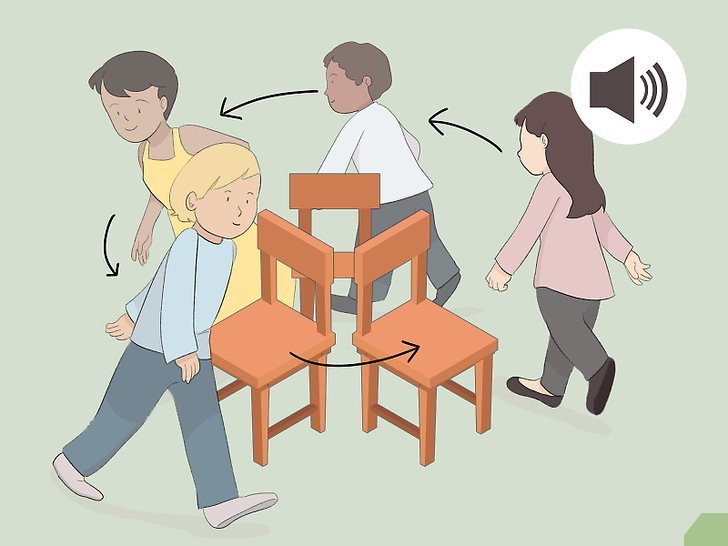 - Caminhe em volta das cadeiras quando a música começar. É importante que todos andem em círculo e na mesma direção. Antes de começar, escolha se vocês irão no sentido horário ou anti-horário.Não é preciso correr, mas também não pode andar muito devagar.Sente-se em uma cadeira quando a música parar. Depois de um tempo, o responsável pela música deve pará-la. É nesse momento que os participantes precisam encontrar rapidamente uma cadeira e se sentar. No entanto, apesar de todos os esforços, alguém ficará sem cadeira.Saia da roda se você não conseguir se sentar. Mas não saia da brincadeira! Tire mais uma cadeira e recomece a música. Está iniciada oficialmente uma nova rodada, os participantes podem começar a andar em volta das cadeiras novamente! Continue brincando até que sobre apenas um participante. Após cada rodada, retire uma cadeira, deixando uma a menos do que o número de pessoas. Na última rodada, os dois sobreviventes dançarão em volta de uma única cadeira. Quem que se sentar primeiro será o grande campeão.ATIVIDADE: RELATE COM AJUDA DE UM ADULTO COMO FOI A REALIZAÇÃO DA BRINCADEIRA EM FAMÍLIA.ESPAÇO PARA DESCRIÇÃO EM ANEXO.QUINTA-FEIRA, 12 DE NOVEMBRO.AULA PARANÁ: PROPOSTA Nº 139https://youtu.be/bYumvjVXvNcCORPO, GESTOS E MOVIMENTOS:LOCALIZAÇÃO E ORIENTAÇÃO ESPACIAL - (EI03CG02) PARTICIPAR DE ATIVIDADES QUE DESENVOLVAM NOÇÕES DE PROXIMIDADE, INTERIORIDADE E DIRECIONALIDADE.PARTICIPAR DE SITUAÇÕES LIVRE OU ORIENTADAS PARA POSICIONAR O CORPO NO ESPAÇO, COMO: DENTRO, FORA, PERTO, LONGE, EM CIMA, EMBAIXO, AO LADO, À FRENTE, ATRÁS, MUITO, POUCO.ESCUTA, FALA, PENSAMENTO E IMAGINAÇÃO:REGISTROS GRÁFICOS: NÚMEROS -(EI03EF01) UTILIZAR LETRAS, NÚMEROS E DESENHOS EM SUAS REPRESENTAÇÕES GRÁFICAS, PROGRESSIVAMENTE.SUPORTES DE ESCRITA:- (EI03EF09) TER CONTATO COM O ALFABETO EM DIFERENTES SITUAÇÕES: BRINCADEIRAS, JOGOS E OUTROS.BRINCADEIRA CHUTE A LETRA:NESSA BRINCADEIRA A CRIANÇA TERÁ UMA DISTÂNCIA LIMITADA PELO ADULTO ONDE O MESMO DARÁ OS COMANDOS NA HORA DE CHUTAR A BOLA. NA OUTRA PONTA COLOCAR COPINHOS DESCARTÁVEIS OU QUALQUER TIPO DE SUCATA QUE POSSA SER DERRUBADA PELA BOLA. NESSES COPINHOS OU SUCATA O ADULTO IRÁ ESCREVER OU COLAR AS LETRAS DO NOME DA CRIANÇA EM CADA OBJETO. PRIMEIRO MOSTRAR AS LETRINHAS PARA QUE A CRIANÇA SAIBA RECONHECÊ-LA DIZENDO QUE TODAS ALI FORMAM O SEU PRIMEIRO NOME. NA HORA DA BRINCADEIRAO ADULTO DARÁ O COMANDO PEDINDO PARA CHUTAR A BOLA E DERRUBAR O OBJETO COM A LETRA QUE ELE (ADULTO) ESCOLHER UMA POR UMA ATÉ DERRUBAR TODAS, SE QUISER PODEM TAMBÉM ESTAR COLOCANDO PELO MENOS AS INICIAIS DAS PESSOAS QUE MORAM COM A CRIANÇA. OBS: QUEM NÃO TIVER BOLA EM CASA PODE CONFECCIONÁ-LA COM FOLHA DE REVISTA OU MEIA.VEJAM A FOTO ABAIXO: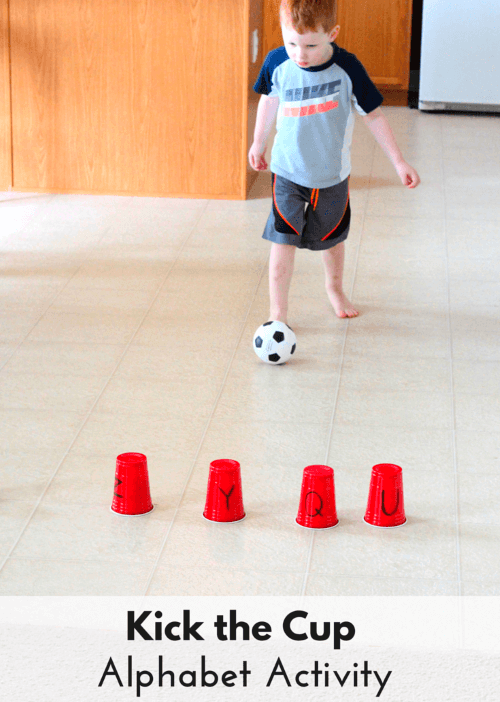 PINTE A EXPRESSÃO FACIAL (CARINHA) REPRESENTANDO DE QUE VOCÊ ACHOU BRINCADEIRA.ATIVIDADE EM ANEXO.SEXTA-FEIRA, 13 DE NOVEMBRO.AULA PARANÁ - PROPOSTA Nº 140https://youtu.be/ZFUurWscEewO EU, O OUTRO E NÓS:REPRESENTAÇÃO GRÁFICA COMO EXPRESSÃO DE CONHECIMENTOS -(EI03EO04)- EXPRESSAR E REPRESENTAR COM DESENHO SEUS CONHECIMENTOS DA REALIDADE.CORPO, GESTOS E MOVIMENTOS:BRINCADEIRAS CANTADAS: -(EI03CG02) - ADEQUAR SEUS MOVIMENTOS EM SITUAÇÕES DE BRINCADEIRAS COM O RITMO DA MÚSICA OU DA DANÇA.- PARTICIPAR DE SITUAÇÕES LIVRE OU ORIENTADAS PARA POSICIONAR SEU CORPO NO ESPAÇO COMO: DENTRO, FORA, EM CIMA EMBAIXO. TRAÇOS, SONS, CORES E FORMAS:ELEMENTOS DA LINGUAGEM VISUAL: TEXTURAS, CORES, SUPERFÍCIES, VOLUMES, ESPAÇOS, FORMAS ETC.: - (EI03TS02) - EXPERIMENTAR POSSIBILIDADES DE REPRESENTAÇÃO VISUAL BIDIMENSIONAL E TRIDIMENSIONAL, UTILIZANDO MATERIAIS DIVERSOS: CAIXAS, TECIDOS, TAMPINHAS, GRAVETOS, PEDRINHAS, LÁPIS DE COR, GIZ DE CERA, PAPÉIS, MASSINHA ETC.ESCUTA, FALA, PENSAMENTO E IMAGINAÇÃO:VOCABULÁRIO: - (EI03EF01)- AMPLIAR SEU VOCABULÁRIO POR MEIO DE MÚSICAS, NARRATIVAS (POEMAS, HISTÓRIAS, CONTOS, PARLENDAS, CONVERSAS) E BRINCADEIRAS PARA DESENVOLVER SUA CAPACIDADE DE COMUNICAÇÃO.- PARTICIPAR DE SITUAÇÕES DE COMUNICAÇÃO ONDE SEJA ESTIMULADA A EXPLICAR SUAS IDEIAS. - REPRESENTAR SUAS IDEIAS POR MEIO DE DESENHOS. A INVENÇÃO DA RODAA INVENÇÃO DA RODA FOI MUITO IMPORTANTE PARA A HUMANIDADE, PRINCIPALMENTE POR TER TORNADO O TRANSPORTE MAIS RÁPIDO E FÁCIL. 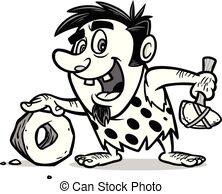 VOCÊ CONSEGUE IMAGINAR UM CARRO, ÔNIBUS, CAMINHÃO, MOTO OU BICICLETA SEM RODAS? SERÁ QUE ELES CONSEGUIRIAM SE MOVIMENTAR?VAMOS CANTAR E DANÇAR!LINK DA MÚSICA: https://www.youtube.com/watch?v=zGMHQK4CS-gO ÔNIBUSA RODA DO ÔNIBUS RODA,RODA,RODA,RODA,RODA,RODA
A RODA DO ÔNIBUS RODA,RODA PELA CIDADE
A PORTA DO ÔNIBUS ABRE E FECHA,ABRE E FECHA,ABRE E FECHA
A PORTA DO ÔNIBUS ABRE E FECHA PELA CIDADE

O PASSAGEIRO SOBE E DESCE,SOBE E DESCE, SOBEE DESCE
O PASSAGEIRO SOBE E DESCE PELA CIDADEO NENÉM FAZ UÉIM, UÉIM, UÉIM, UÉIM, UÉIM, UÉIM, UÉIM, UÉIM, UÉIM, UÉIM
O NENÉM FAZ UÉIM, UÉIM, UÉIM, UÉIM, PELA CIDADE

A MAMÃE FAZ SHH, SHH, SHH, SHH, SHH, SHH, SHH SHH, SHH, SHH, A MAMÃE FAZ SHH, SHH, SHH, SHH, PELA CIDADE

A BUZINA FAZ BI,BI,BI,BI,BI,BI,BI,BI,BI,BI
A BUZINA FAZ BI,BI,BI,BI PELA CIDADE, PELA CIDADE, PELA CIDADE...VOCÊ ACHA QUE A RODA ESTÁ PRESENTE APENAS NOS MEIOS DE TRANSPORTES?OLHE PARA SUA CASA E VEJA ONDE MAIS VOCÊ ENCONTRA A RODA OU CÍRCULO.ATIVIDADE: REALIZE O DESENHO DOS OBJETOS EM FORMA DE CÍRCULO QUE VOCÊ ENCONTROU EM SUA CASA: EM ANEXO.ATIVIDADE DO DIA 09/11/2020, SEGUNDA-FEIRA.ALUNO (A)_____________________________________DATA___________REALIZAR UM DESENHO DA BRINCADEIRA PATO-PATO-GANSO.ATIVIDADE DO DIA 10/11/2020, TERÇA-FEIRA.ALUNO (A)_____________________________________DATA___________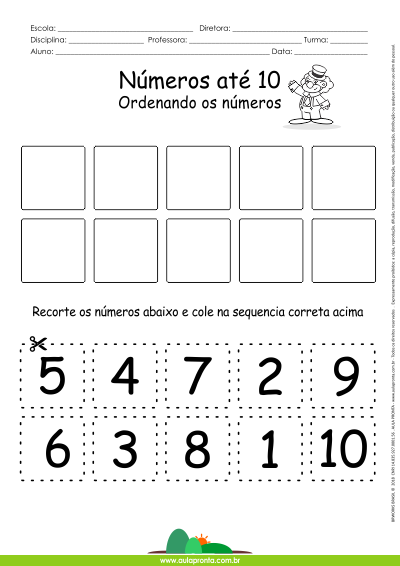 ATIVIDADE: QUARTA-FEIRA, 11 DE NOVEMBRO.RELATE COM AJUDA DE UM ADULTO COMO FOI A REALIZAÇÃO DA BRINCADEIRA EM FAMÍLIA. _______________________________________________________________________________________________________________________________________________________________________________________________________________________________________________________________________________________________________________________________________________________________________________________________________________________________________________________________________________________________________________________________________________________________________________________________________________________________________________________________________________________________________________________________________________________________________________________________________________________________________________________________________________________________________________________________________________________________________________________________________________________________________ATIVIDADE: QUINTA-FEIRA, 12 DE NOVEMBRO.PINTE A EXPRESSÃO FACIAL (CARINHA) REPRESENTANDO O QUE VOCÊ ACHOU DA BRINCADEIRA.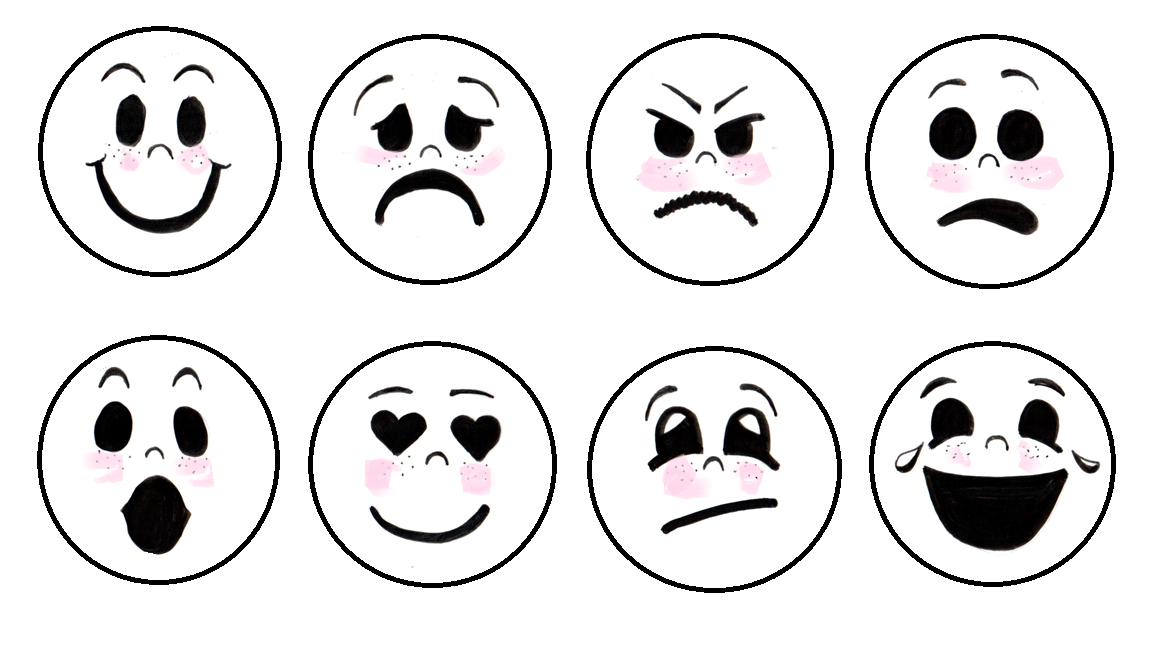 ATIVIDADE: SEXTA-FEIRA, 13 DE NOVEMBRO.REALIZE O DESENHO DOS OBJETOS EM FORMA DE CÍRCULO QUE VOCÊ ENCONTROU EM SUA CASA:SECRETARIA MUNICIPAL DE EDUCAÇÃO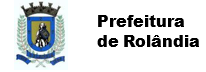 EDUCAÇÃO INFANTIL – ROTEIROATIVIDADES COMPLEMENTARES DE ESTUDO – COVID 19ROTEIRO DE ATIVIDADES COMPLEMENTARES DE ESTUDO – COVID 19ESCOLA/ CMEI MUNICIPAL:PROFESSORAS: Cidinha, Rosane e TâniaTURMA: INFANTIL IV  PEQUENAS (4 ANOS)PERÍODO DE REALIZAÇÃO: 09/11/2020 a 13/11/2020COMO VAMOS REGISTRAR O QUE APRENDEMOS?Fazer registro dessa atividade de fotos e um pequeno vídeo: Envie em nosso email: alunoscmeisaojose@gmail.com.  História, Musicalização.Brincadeira dirigia: Pato, Pato, Ganso.Atividade Impressa. Jogo dirigido: Boliche.